Using T-SQL to Verify Tables Row Counts in Transactional ReplicationThis article will help you to use T-SQL to verify that the Subscribers have the same number of rows of replicated data as the Publisher in transactional replicationWritten by: Thanh Ngay NguyenWritten on: 7/22/2010Although the Microsoft SQL Server Replication Monitor provides detailed information on the status and performance of publications and subscriptions, it still lacks the ability to view details deep down at the article level, e.g. how fast each table is syncing up and if there is any issue, then how far behind replication is. The script that I am about to discuss, will help to answer these questions. My goal for this script is pretty simple: obtaining the rowcount for each replicated table, then verifying that the Subscriber(s) have the same number of rows of data as the Publisher. For documentation purposes, this script also provides a complete picture of your current transactional replication setup.As part of my DBA daily/hourly routine, I run this script to check how replication is performing. If I notice for a particular table that there is a substantial difference in the rowcount between the Publisher and Subscriber(s), I may want to run the script again and again. If the difference in the rowcounts is getting smaller, then I tell myself that the article will soon catch up. But if the difference keeps getting bigger and bigger every time I run, then "Houston, we might have a problem". Another practical use for this script is to check on the replication of data imports. Let's say you just ran a script five minutes ago to insert a few millions rows of data into dozens of tables on the OLTP server. Now you are asked if those changes have been completely replicated to the OLAP server so business users can pull reports. This script will help you determine how far along the replication is for these data changes.Audience: I assume my audience has at least some basic understanding of transactional replicationTesting: This script was tested thoroughly in the transactional replication environment that has one Publisher with 10 user databases, which are all replicated to four Subscribers by 30 publications using pull subscriptions. A publication is delivered to multiple Subscribers. The total replicated data is around 1.5 TB. The Publisher also acts as its own Distributor.This script also works when user objects are replicated to a database which resides on the Publisher server. You might find this a bit odd: Why does one want to replicate data to the same server as its source? Well, for instance, there might be a replicated database on the OLAP server to support web-based application. Later this database was moved to the OLTP server. To save developers' time from modifying code, the database was kept intact and only the connection string at the application end was changed. That is the reason one of the Subscribers and the Publisher ended up on the same SQL instance. Please note, this script does not work when the Distributor and Publisher are on different SQL instances. I leave this scenario to the experts out there to expand the script's capability.Where to run this script from: This script must be run at the SQL instance where both Publisher and Distributor reside.Set up linked servers: When you first setup replication on the Publisher, SQL Server created linked servers to all the Subscribers. These linked servers by default were not configured for "Data Access". In order for this script to work, you need to go to each linked server Properties, under "Server Options", change "Data Access" from False to True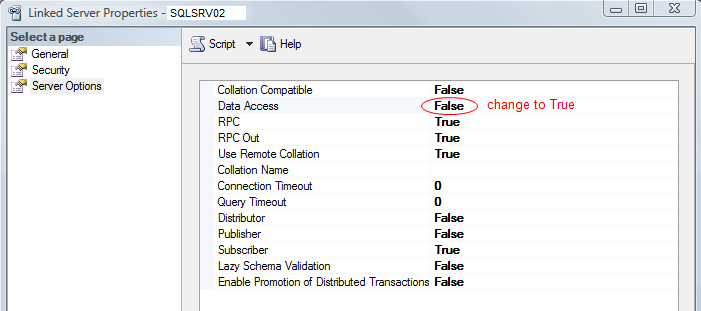 Enough for the talk, let's get right to it, shall we?To achieve my goal, I divide the script into five simple steps. First, I need to know which objects are currently being replicated. Second, I would like to know the rowcount for the replicated tables at the Publisher side. Third, the rowcount for these replicated tables at the Subscriber(s) side. Fourth, I calculate the difference of rowcount for these replicated tables between Publisher and Subscriber(s) sides. Fifth, I display the final results. I will describe each of these steps in more detail.STEP 1: Gather information about current transactional replicationIn this step, I create a temp table #tempTransReplication to store detailed information about each article. One article occupies one row in the table. I then populate this #tempTransReplication table with details that are queried from the following system tables:distribution.dbo.MSpublicationsdistribution.dbo.MSsubscriptionsdistribution.dbo.MSarticlesmaster.sys.serversTable MSpublications tells me which databases on the OLTP are being replicated and for each replicated database what its publications are. Table MSsubscriptions provides information, such as, which server an article is replicated to (i.e. Subscriber server), and to which database (i.e. Subscriber database). For each article, I can obtain from table MSarticles the following information: article name, schema name, which database it is replicated from, and which publication this article belongs to. In my query, I join table sys.servers twice to retrieve server names of Publisher and its Subscriber(s).Code Listing for Step 1:IF OBJECT_ID('tempdb..#tempTransReplication') IS NOT NULL  DROP TABLE #tempTransReplicationCREATE TABLE #tempTransReplication ( publisher_id INT, publisher_srv VARCHAR(255), publisher_db VARCHAR(255), publication VARCHAR(255), subscriber_id INT, subscriber_srv VARCHAR(255), subscriber_db VARCHAR(255), object_type VARCHAR(255), source_owner VARCHAR(255), source_object VARCHAR(255), destination_owner VARCHAR(255), destination_object VARCHAR(255), rowcount_publisher INT, rowcount_subscriber INT, rowcount_diff INT )INSERT INTO #tempTransReplication SELECT s.publisher_id, ss2.data_source, a.publisher_db, p.publication, s.subscriber_id, ss.data_source, s.subscriber_db, NULL, a.source_owner, a.source_object, ISNULL(a.destination_owner, a.source_owner), -- if NULL, schema name remains same at subscriber side a.destination_object, NULL, NULL, NULL FROM distribution.dbo.MSarticles AS a INNER JOIN distribution.dbo.MSsubscriptions AS s ON a.publication_id = s.publication_id AND a.article_id = s.article_id INNER JOIN [master].sys.servers AS ss ON s.subscriber_id = ss.server_id INNER JOIN distribution.dbo.MSpublications AS p ON s.publication_id = p.publication_id LEFT OUTER JOIN [master].sys.servers AS ss2 ON p.publisher_id = ss2.server_id WHERE s.subscriber_db <> 'virtual'The reason I filter on s.subscriber_db <> 'virtual' in the WHERE clause is because obviously I do not want them. If I do not filter them out, they will cause duplicates in my query result. I only want one record per article.Why are these 'virtual' entries there? Well, when you first set up transactional replication, SQL Server by default turned on both "allow_anonymous" and "immediate_sync" flags. These "virtual" entries were created in the distribution.dbo.MSsubscriptions table which have subscriber_id equal to -1 and -2. SQL Server added them to signify that a publication can have anonymous subscriptions. These "virtual" entries are also used to help snapshot agent decide when and what to clean up. To improve performance in transactional replication, it is recommended to turn these two flags off. To verify if you have these two flags turned on by SQL Server as default, run the query below at the Distributor server instance:SELECT  publisher_db,        publication,        allow_anonymous,        immediate_syncFROM    distribution.dbo.MSpublicationsFor more information about the two flags "allow_anonymous" and "immediate_sync", see this nice article How to Massively Optimise Transactional Replication written by Paul IbisonAt this point, if you run query Select * from #tempTransReplication, you will notice that four columns (object_type, rowcount_publisher, rowcount_subscriber and rowcount_diff) are filled with NULL. In later steps 2 and 3, we will figure out the values of these columns and store them in separated temp tables. At step 4, we will update table #tempTransReplication with these values. At step 5, we will query this table #tempTransReplication for our final results.STEP 2: Gather rowcount at Publisher sideIn this step, I create another temp table #tempPublishedArticles to store information about each article at the Publisher side. I am particularly interested in obtaining the rowcount for each replicated table. To do this, I use two system tables from each replicated database:dbo.sysindexessys.objectsTo retrieve the rowcount for all replicated tables from each replicated database, I need to dynamically query both dbo.sysindexes and sys.objects from each database. For this reason, I use dynamic SQL. The dynamic SQL allows me to hop from one database to another at runtime.Here is the logic inside the cursor: For each replicated database, I pull information about its objects, such as, schema name, object name, object type, rowcount. While all replicated objects are pulled, only the rowcount from tables can be obtained.Code Listing for Step 2:IF OBJECT_ID('tempdb..#tempPublishedArticles') IS NOT NULL  DROP TABLE #tempPublishedArticlesCREATE TABLE #tempPublishedArticles ( publisher_db VARCHAR(255), source_owner VARCHAR(255), source_object VARCHAR(255), object_type VARCHAR(255), rowcount_publisher INT )DECLARE @pub_db VARCHAR(255), @strSQL_P VARCHAR(4000)DECLARE db_cursor_p CURSOR FOR SELECT DISTINCT publisher_db FROM distribution.dbo.MSpublicationsOPEN db_cursor_p FETCH NEXT FROM db_cursor_p INTO @pub_dbWHILE @@FETCH_STATUS = 0     BEGIN        SET @strSQL_P = 'SELECT ' + '''' + @pub_db + ''''            + ' AS publisher_db, s.name AS source_owner, o.name AS source_object, o.Type_Desc AS object_type, i.rowcnt AS rowcount_publisher  FROM ' + @pub_db + '.sys.objects AS o  INNER JOIN ' + @pub_db + '.sys.schemas AS s on o.schema_id = s.schema_id  LEFT OUTER JOIN ' + @pub_db + '.dbo.sysindexes AS i on o.object_id = i.id  WHERE ' + '''' + @pub_db + '''' + ' + ' + '''' + '.' + '''' + ' + s.name'            + ' + ' + '''' + '.' + '''' + ' + o.name'            + ' IN (SELECT publisher_db + ' + '''' + '.' + ''''            + ' + source_owner + ' + '''' + '.' + ''''            + ' + source_object FROM #tempTransReplication)  AND ISNULL(i.indid, 0) IN (0, 1) ORDER BY i.rowcnt DESC'-- heap (indid=0); clustered index (indix=1)INSERT INTO #tempPublishedArticles EXEC ( @strSQL_P ) FETCH NEXT FROM db_cursor_p INTO @pub_db  ENDCLOSE db_cursor_p DEALLOCATE db_cursor_p STEP 3: Gather rowcount at Subscriber(s) sideIn this step, I create another temp table #tempSubscribedArticles and use same strategy as in step 2 to obtain the rowcount for each replicated table on the Subscriber(s) side. The only difference in this step is the script accesses the remote servers via linked servers that we have set up earlier.Code Listing for Step 3:IF OBJECT_ID('tempdb..#tempSubscribedArticles') IS NOT NULL  DROP TABLE #tempSubscribedArticlesCREATE TABLE #tempSubscribedArticles ( subscriber_srv VARCHAR(255), subscriber_db VARCHAR(255), destination_owner VARCHAR(255), destination_object VARCHAR(255), object_type VARCHAR(255), rowcount_subscriber INT )DECLARE @sub_srv VARCHAR(255), @sub_db VARCHAR(255), @strSQL_S VARCHAR(4000)DECLARE db_cursor_s CURSOR FOR SELECT DISTINCT subscriber_srv, subscriber_db FROM #tempTransReplicationOPEN db_cursor_sFETCH NEXT FROM db_cursor_s INTO @sub_srv, @sub_dbWHILE @@FETCH_STATUS = 0  BEGINSET @strSQL_S = 'SELECT ' + '''' + @sub_srv + '''' + ' AS subscriber_srv, ' + '''' + @sub_db + '''' + ' AS subscriber_db, ' + 's.name AS destination_owner, o.name AS destination_object, o.Type_Desc AS object_type, i.rowcnt AS rowcount_subscriber FROM ' + @sub_srv + '.' + @sub_db + '.sys.objects AS o INNER JOIN ' + @sub_srv + '.' + @sub_db + '.sys.schemas AS s on o.schema_id = s.schema_idLEFT OUTER JOIN ' + @sub_srv + '.' + @sub_db + '.dbo.sysindexes AS i on o.object_id = i.idWHERE ' + '''' + @sub_srv + '.' + @sub_db + '''' + ' + ' + '''' + '.' + '''' + ' + s.name' + ' + ' + '''' + '.' + '''' + ' + o.name' + ' IN (SELECT subscriber_srv + ' + '''' + '.' + '''' + ' + subscriber_db + ' + '''' + '.' + '''' + ' + destination_owner + ' + '''' + '.' + '''' + ' + destination_object FROM #tempTransReplication) AND ISNULL(i.indid, 0) IN (0, 1) ORDER BY i.rowcnt DESC'-- heap (indid=0); clustered index (indix=1)INSERT INTO #tempSubscribedArticles EXEC ( @strSQL_S ) FETCH NEXT FROM db_cursor_s INTO @sub_srv, @sub_db END CLOSE db_cursor_sDEALLOCATE db_cursor_sSTEP 4: Update table #tempTransReplication with rowcountLet's recap what we have done so far. In step 1, I gathered all the information about each replicated article, but I did not yet know about its rowcount at Publisher and Subscriber(s). For each replicated table, step 2 did provide me the rowcount at Publisher side, and step 3 also gave me the rowcount at Subscriber(s) side. In this step 4, I now can go ahead update columns rowcount_publisher and rowcount_subscriber from table #tempTransReplication. Column object_type can also be updated with values that were obtained from step 2. I also calculate the rowcount_diff by substracting rowcount_subscriber from rowcount_publisher.Code Listing for Step 4:UPDATE tSET rowcount_publisher = p.rowcount_publisher, object_type = p.object_typeFROM #tempTransReplication AS t INNER JOIN #tempPublishedArticles AS p ON t.publisher_db = p.publisher_db AND t.source_owner = p.source_owner AND t.source_object = p.source_objectUPDATE tSET rowcount_subscriber = s.rowcount_subscriberFROM #tempTransReplication AS t INNER JOIN #tempSubscribedArticles AS s ON t.subscriber_srv = s.subscriber_srv AND t.subscriber_db = s.subscriber_db AND t.destination_owner = s.destination_owner AND t.destination_object = s.destination_objectUPDATE #tempTransReplicationSET rowcount_diff = ABS(rowcount_publisher - rowcount_subscriber)STEP 5: Display final resultsSince I am only interested in the replicated tables that fall behind, therefore I filter the object_type to be 'USER_TABLE' and the rowcount_diff to be greater than 0. The first result displays the sum of rowcount_diff by database. Second result shows the sum of rowcount_diff by publication. The last result displays the sum of rowcount_diff by table.If all three results happen to return nothing, that means there are no difference in rowcount between Publisher and Subscriber(s). This also means your transactional replication is totally synced up in term of rowcount.Code Listing for Step 5:-- rowcount result by replicated databaseSELECT publisher_srv, publisher_db, subscriber_srv, subscriber_db, sum(rowcount_diff) AS rowcount_diffFROM #tempTransReplicationWHERE object_type = 'USER_TABLE' -- tables onlyGROUP BY publisher_srv, publisher_db, subscriber_srv, subscriber_dbHAVING sum(rowcount_diff) > 0 -- only show those databases which fall behindORDER BY rowcount_diff DESC-- rowcount result by publicationSELECT publisher_srv, publisher_db, publication, subscriber_srv, subscriber_db, sum(rowcount_diff) AS rowcount_diffFROM #tempTransReplicationWHERE object_type = 'USER_TABLE' -- tables onlyGROUP BY publisher_srv, publisher_db, publication, subscriber_srv, subscriber_dbHAVING sum(rowcount_diff) > 0 -- only show those publications which fall behindORDER BY rowcount_diff DESC-- rowcount result by tableSELECT publisher_srv, publisher_db, subscriber_srv, subscriber_db, publication, object_type, ( source_owner + '.' + source_object ) AS source_objectname, ( destination_owner + '.' + destination_object ) AS destination_objectname, rowcount_diff AS rowcount_diffFROM #tempTransReplicationWHERE object_type = 'USER_TABLE' -- tables only AND rowcount_diff > 0 -- only show those tables which fall behindORDER BY rowcount_diff DESCSUMMARY:I have shown how to use T-SQL to access system tables from both master and distribution databases to obtain information about your current transaction replication. I have also demonstrated how to use system tables from each replicated database to obtain the rowcount for each replicated table, and then verify results between Publisher and Subscriber(s) to make sure these replicated tables are indeed synced-up. As mentioned in the beginning of this article, this script also provides a complete view of your current transactional replication setup. The query below will give you just that!-- information about current transactional replication setupSELECT  publisher_srv,        publisher_db,        subscriber_srv,        subscriber_db,        publication,        object_type,        ( source_owner + '.' + source_object ) AS source_objectname,        ( destination_owner + '.' + destination_object ) AS destination_objectname,        rowcount_publisherFROM    #tempTransReplicationORDER BY publisher_srv,        publisher_db,        subscriber_srv,        subscriber_db,        publication,        object_type,        source_objectname,        rowcount_publisher